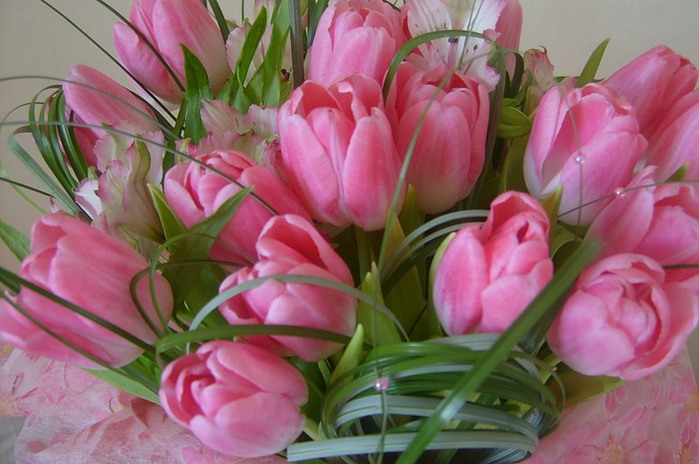                                        ПОЗДРАВЛЯЕМ                                       В      МАРТЕ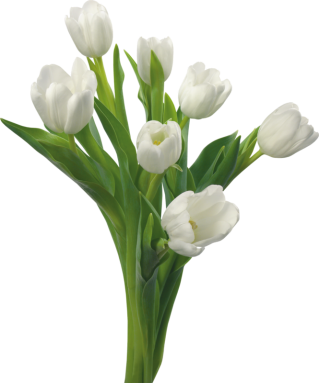 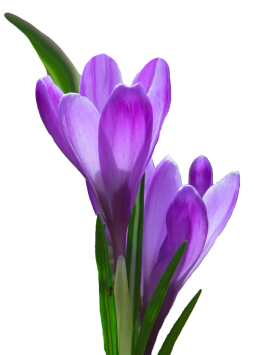 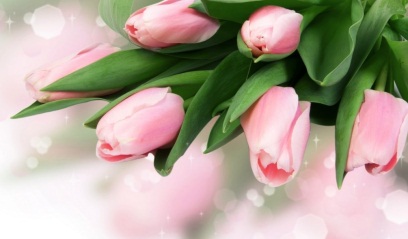 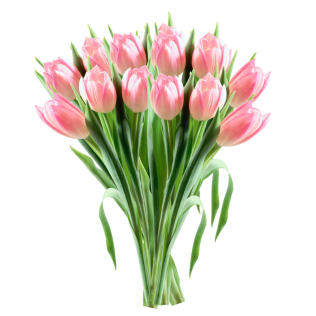 